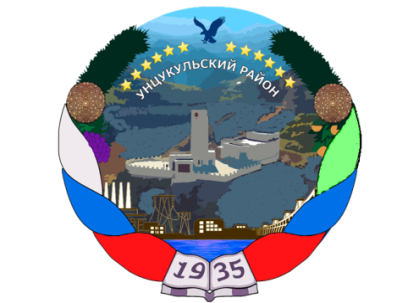 Министерство образования и науки  РДМуниципальное образование «Унцукульский район»Муниципальное казенное общеобразовательное учреждение                                          «Ашильтинская средняя общеобразовательная школа»___________________________________________________________368947, Унцукульский район, с.Ашильта, ул. Малачи Амирханова, ashiltasosh@mail.ru                            тел. 8 988 273 74 56Беседа сотрудников  ОМВД РФ по Унцукульскому району по незаконному обороту наркотиков и УУП                  с учащимися  МКОУ «Ашильтинская СОШ»     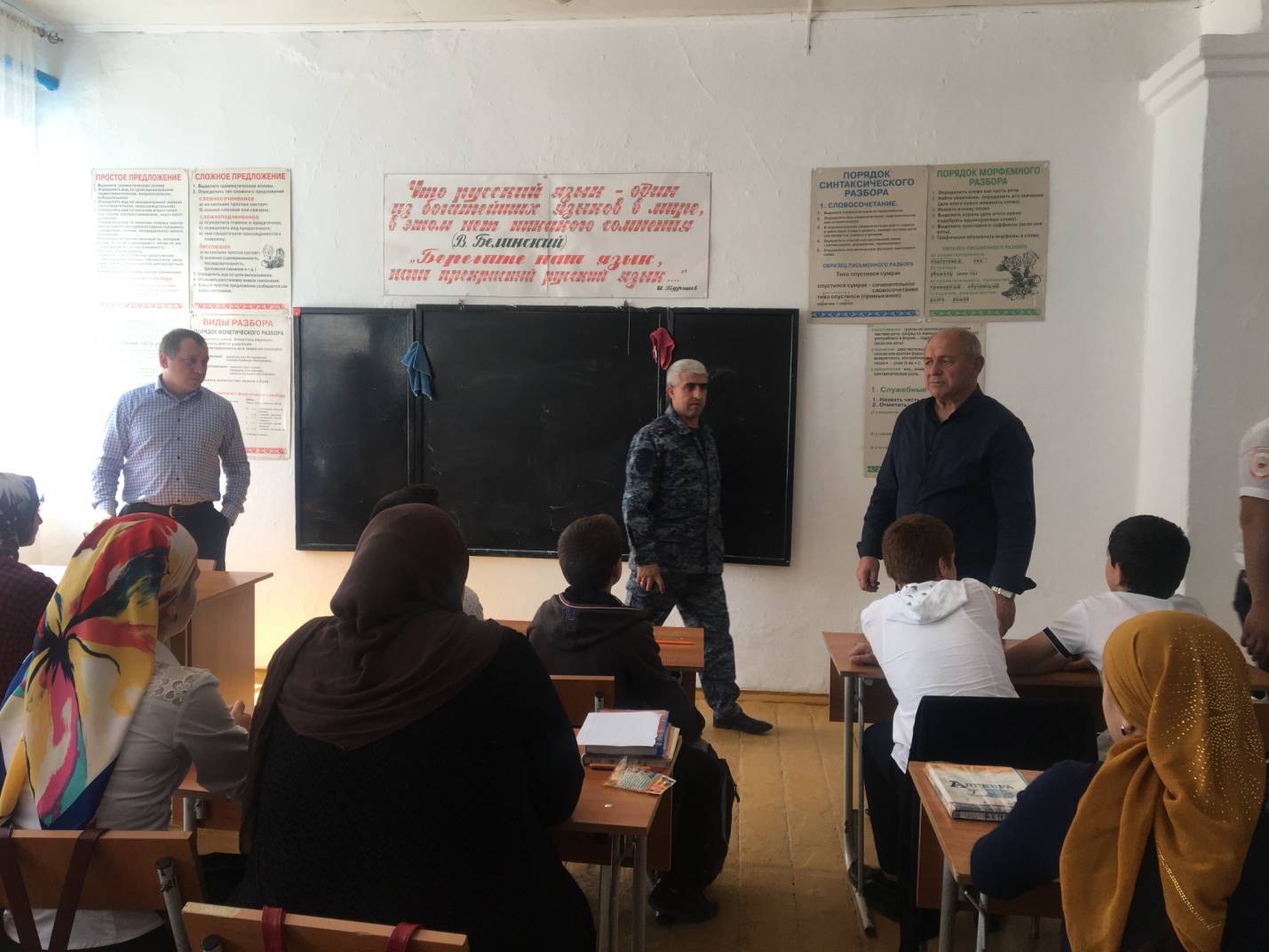 Зам.директора по ВР:Алиев А.К.2.10.2018 года в МКОУ «Ашильтинская СОШ» сотрудники ОМВД РФ по Унцукульскому району по незаконному обороту наркотиков и УУП провели беседу с учащимися школы.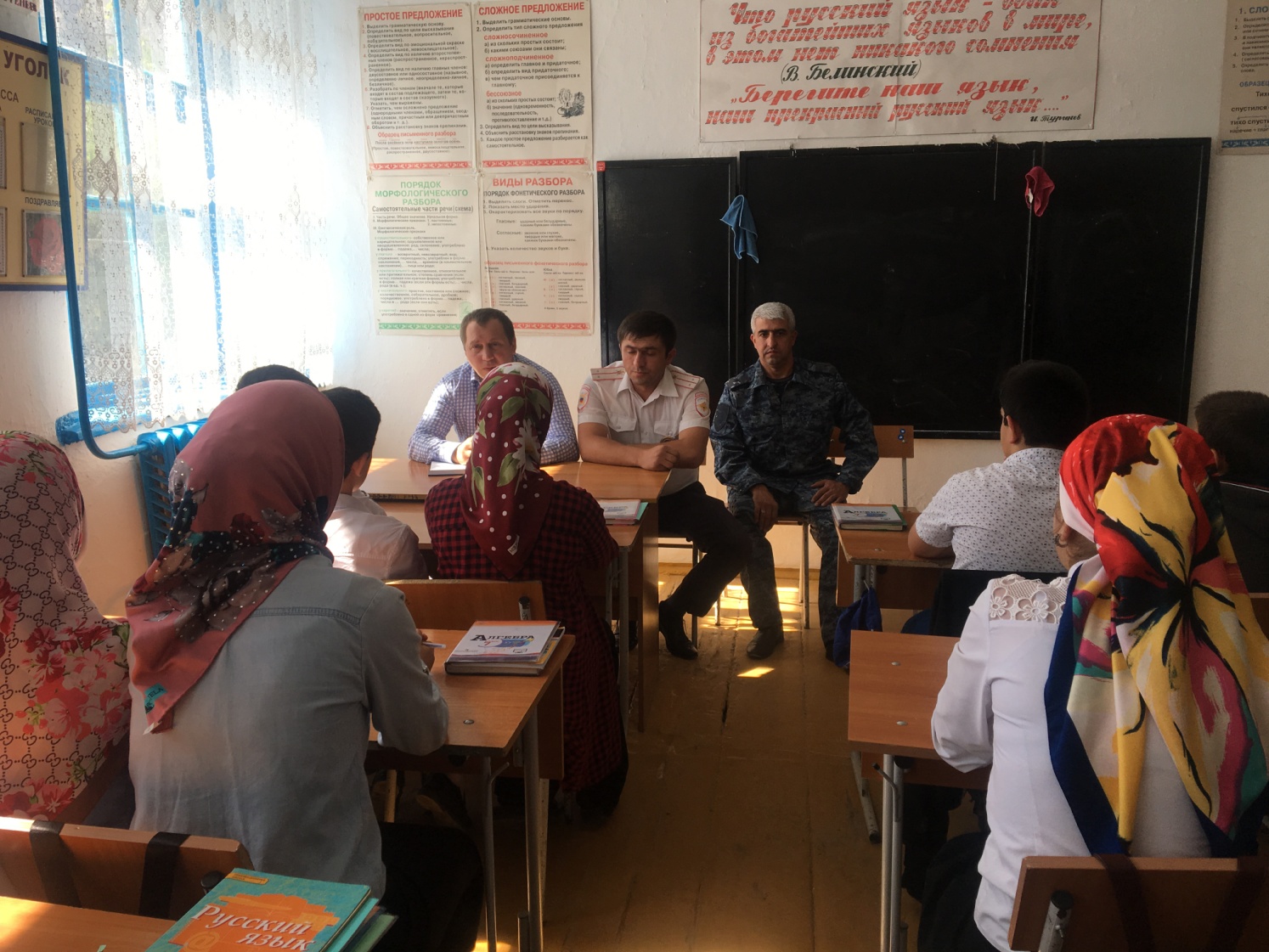 Цель – обеспечить нормативное развитие личности детей, формировать просоциальные нравственные установки, установки на здоровый образ жизни, предупредить возникновение факторов риска девиантного поведения и употребления ПАВ.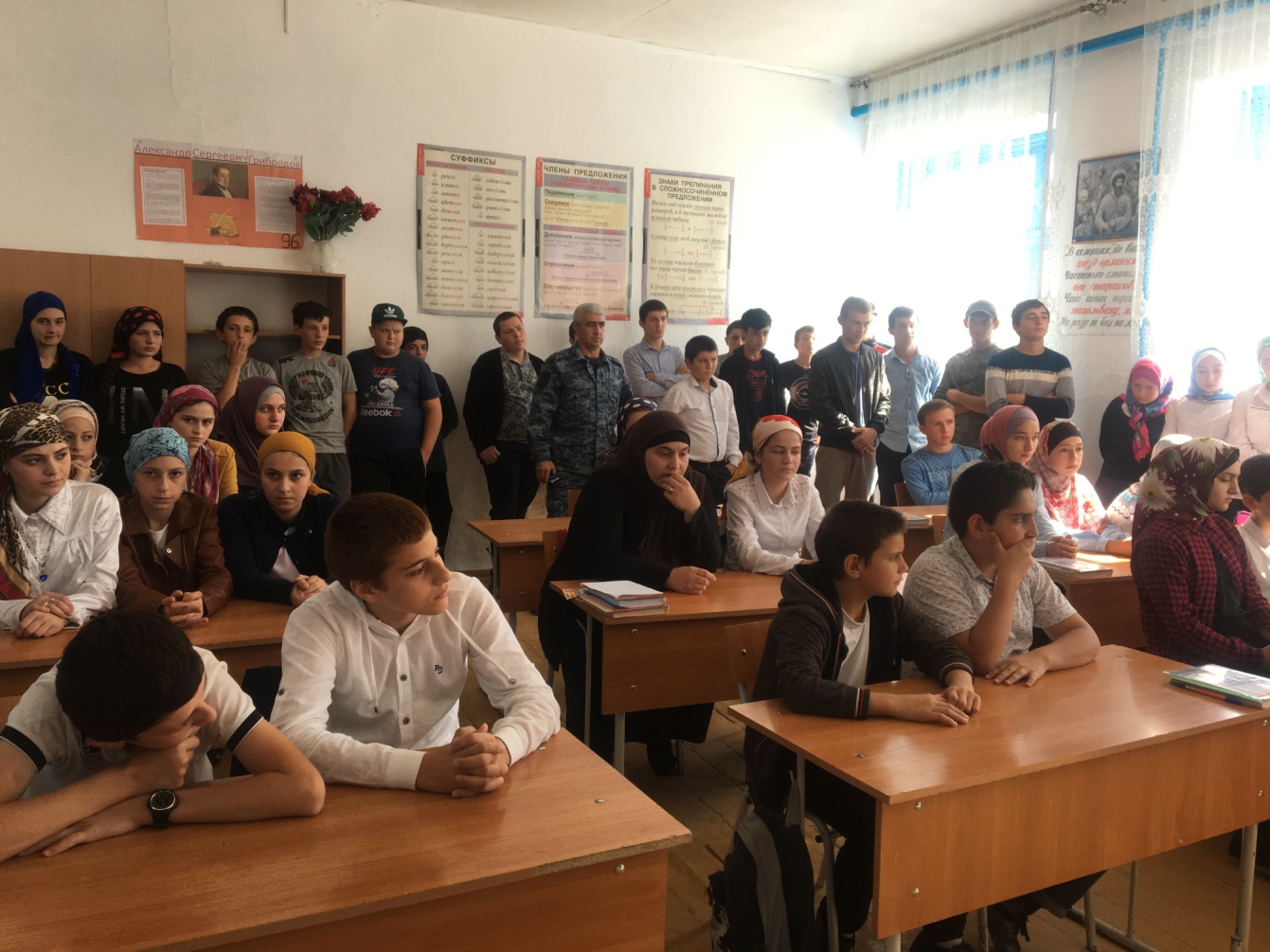 Беседа велась на темы: «Наркотики – медленная смерть»,                                                        «Уголовная ответственность за употребление и распространение наркотиков»,     «Беречь свое здоровье – обязанность каждого» , «Поведение учащихся вне школы»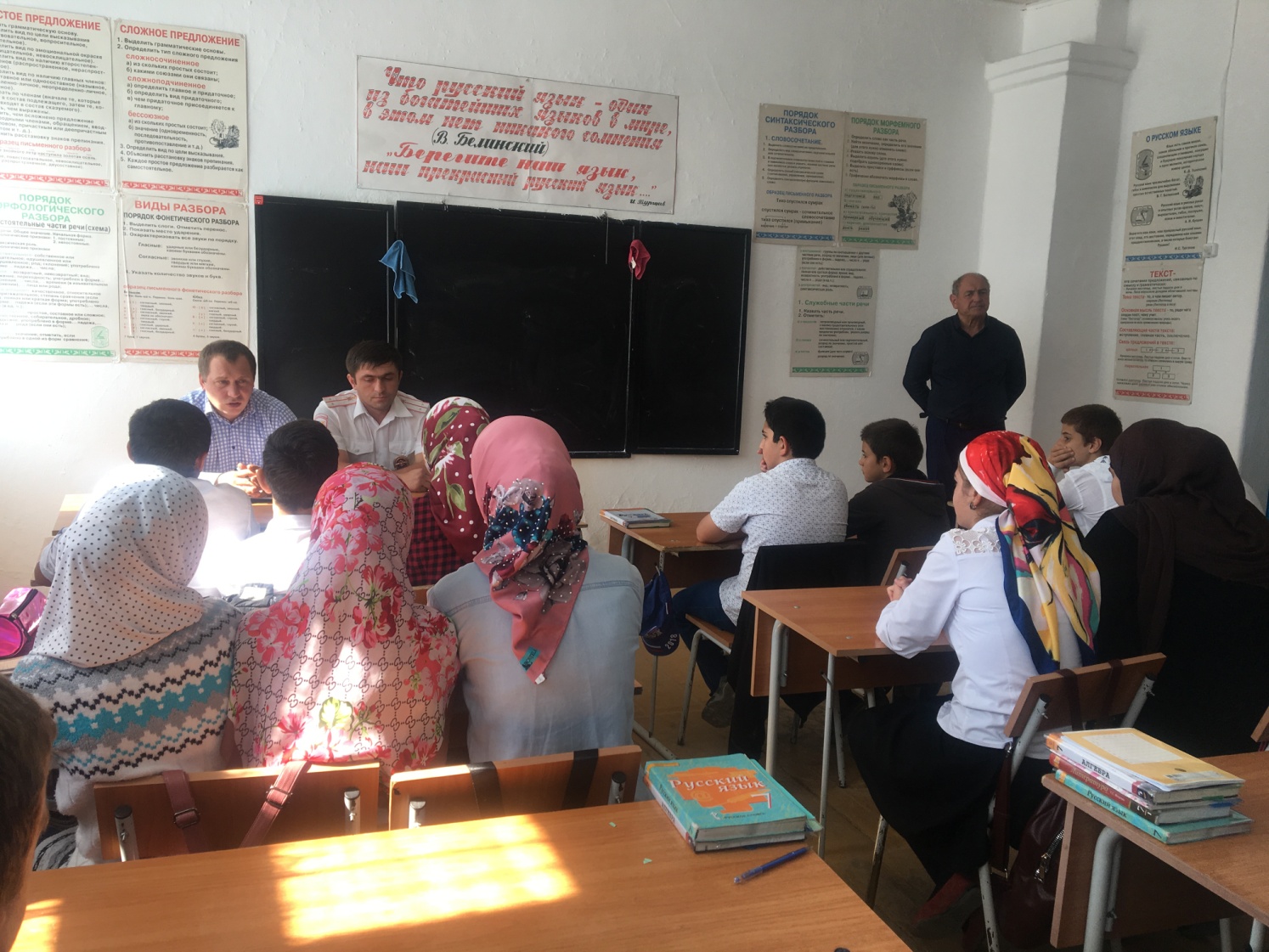  На мероприятии участвовали: сотрудники ОМВД РФ по Унцукульскому району по незаконному обороту наркотиков и УУП, администрация школы, учителя, психолог, социальный педагог и учащиеся старших классов.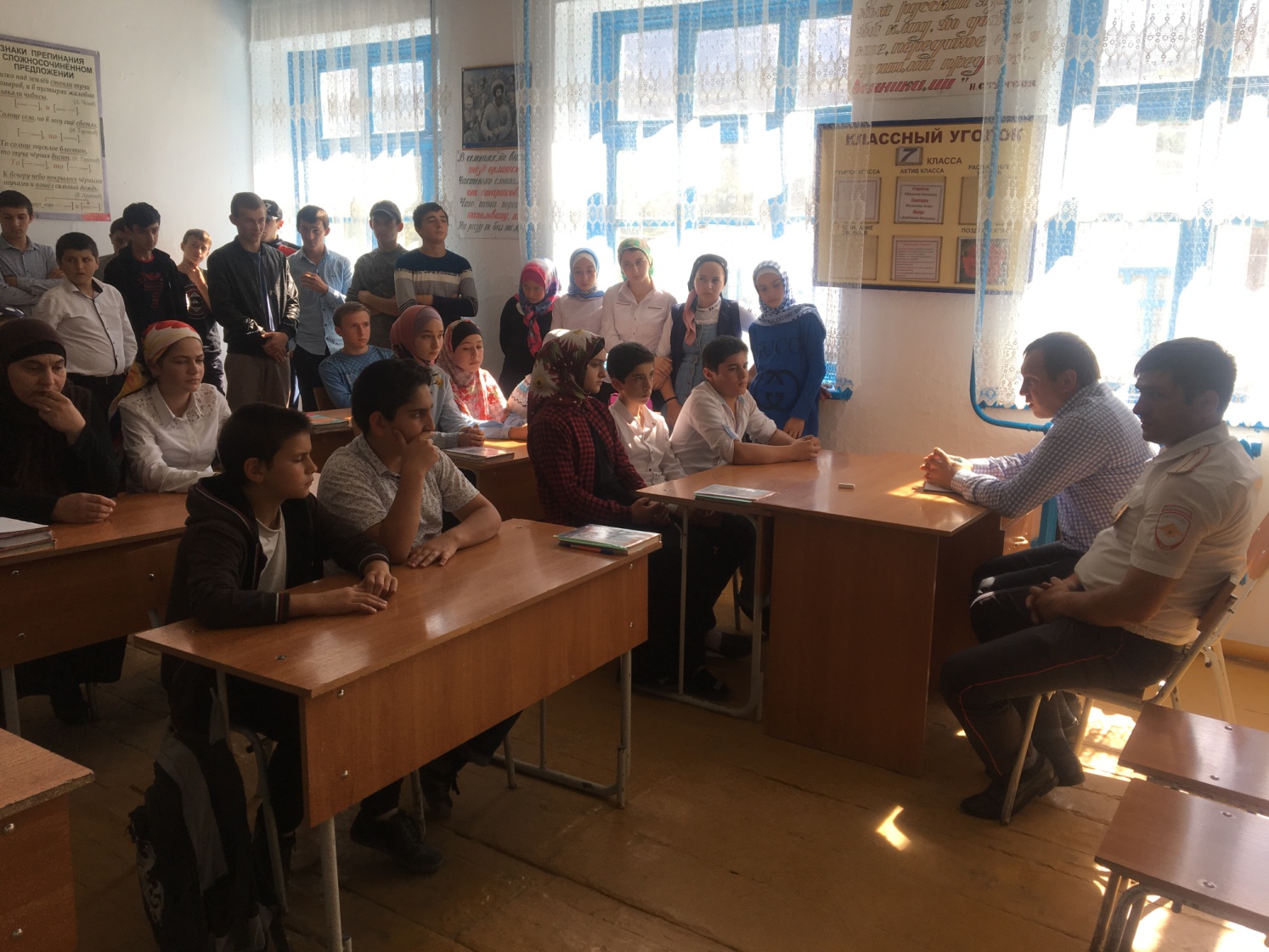 Сотрудники рассказали учащимся,  какие последствия несет употребление наркотиков и ПАВ, какое уголовное наказание следует, как влияет психотропные вещества и наркотики на здоровье. Также учащиеся были широко проинформированы о поведении в школе и за ее пределами. На примерах объяснили, какая тяжелая жизнь ожидает тех, кто совершил противозаконные поступки. Порекомендовали психологу школы и социальному педагогу: Увеличить работу  с детьми «группы риска» и их ближайшим социальным окружением с целью восстановить норму развития личности, используя преимущественно методы социально-педагогической, психолого-педагогической и медико-психологической модели профилактики.